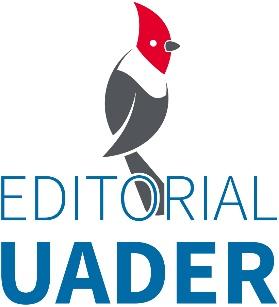 GUÍA PARA
LA PRESENTACIÓN DE PROPUESTAS LITERARIASTítulo y subtítulo tentativosProcurá que el título sea atractivo, claro y conciso. Evitá el uso de títulos largos.TÍTULO
(obligatorio)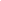 SUBTÍTULO
(opcional)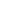 Descripción generalExponé brevemente las características centrales de la propuesta. ¿Cuál es la trama que presenta? ¿Dentro de qué género se incluye? ¿Por qué crees que puede resultar novedosa? ¿Forma parte de una continuidad literaria o está  pensada para tener una continuidad? ¿En qué colección de la editorial ubicarías tu propuesta?Destinatarios¿Quiénes son los lectores potenciales de tu propuesta? ¿Tienen algún rango de edad específica? Describí las estrategias adoptadas para adecuarla a sus destinatarios.Estructura¿Cómo te imaginás la organización del libro? ¿Y al interior de los capítulos? ¿Cuántas páginas llevará aproximadamente? ¿Habrá prólogo, imágenes o algún otro elemento paratextual?Cantidad estimativa de páginas: Prólogo	PrefacioAgradecimientosImágenes	Otros elementos paratextuales: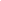 Índice tentativoOrganizá un índice tentativo. A continuación, incluí un breve resumen de cada uno de sus capítulos (de cinco a siete líneas).Libros que dialogan con tu obra¿Qué libros, en español o traducidos a nuestra lengua, suponés que formarían serie literaria con tu obra? ¿Qué textos literarios imprescindibles, según tu consideración, podrían aportar a la comprensión de tu obra? Describí brevemente los tres más relevantes. Señalá en que influenciaron tu quehacer literario(en no más de siete líneas).Tiempo previsto para la finalización del libro¿Cuánto tiempo estimás que te demandará escribir una primera versión del original?Tiempo estimado 		 (meses)Muestra de escrituraAdjuntá, como muestra de escritura, un capítulo del libro. TítuloAutorDescripción del libroCruces con tu propia obraTítuloAutorDescripción del libroCruces con tu propia obraTítuloAutorDescripción del libroCruces con tu propia obra